Цель воспитательной системы: 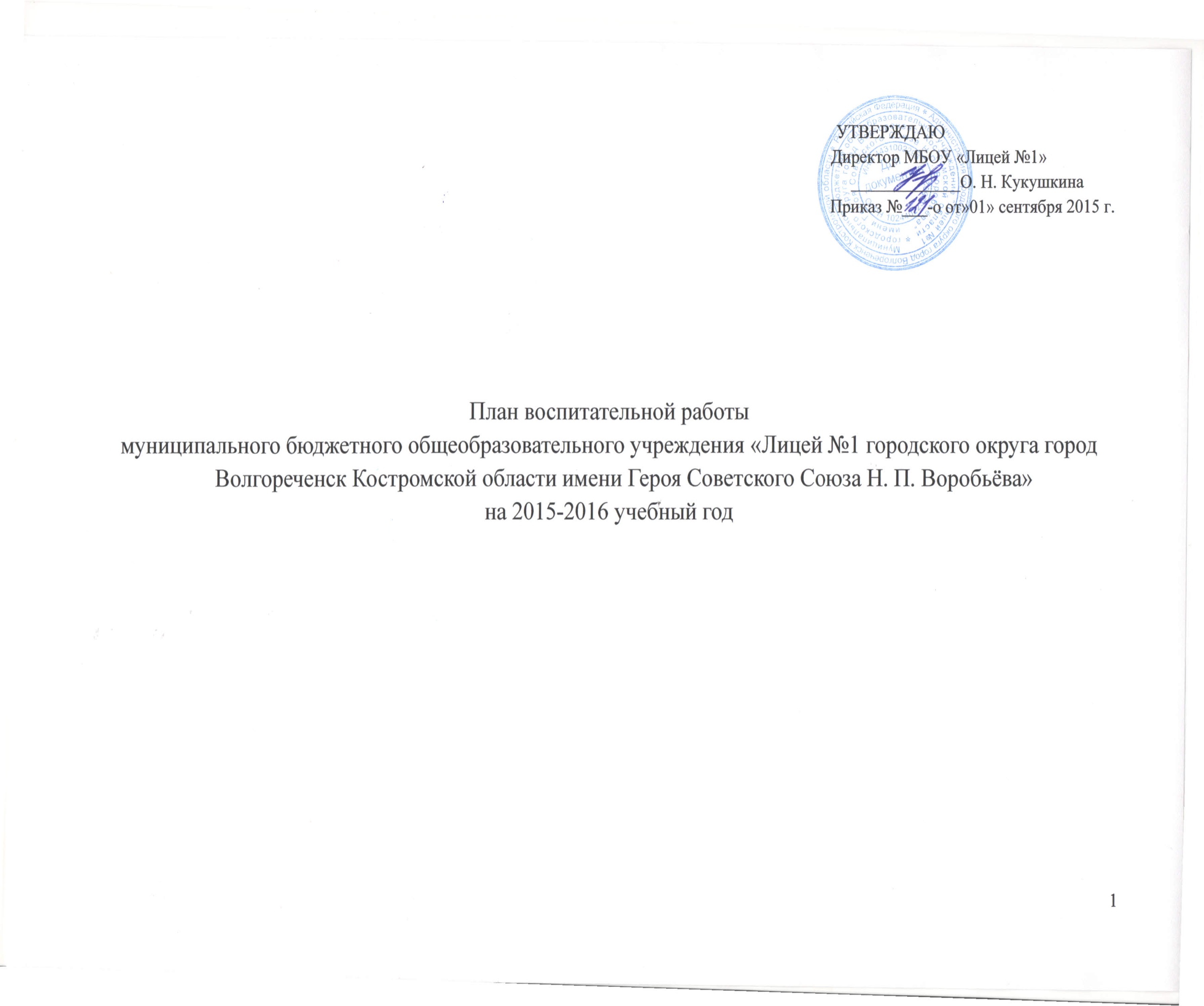      Создать  условия для развития социально - адаптивной, конкурентоспособной  личности (личности духовно развитой, творческой, нравственно и  физически здоровой, способной на сознательный выбор  жизненной позиции, на самостоятельную выработку идей, умеющей ориентироваться в современных социокультурных условиях).Воспитательные задачи: Воспитание любви к отчему краю, формирование гражданской	 самосознательности, ответственности  за судьбу Родины.Формирование гуманистического, нравственного  отношения к окружающему миру, приобщение к общечеловеческим, духовным  ценностям.Формирование способности к реализации творческого потенциала в деятельности.Формирование самосознания, становление активной жизненной позиции, способности успешно адаптироваться в окружающем мире.Формирование у подростка первоначальных профессиональных намерений и интересов, осознание нравственного значения будущего профессионального выбора.Формирование культуры здорового и безопасного образа жизни, приобщение детей к спорту.Формирование умения противостоять в пределах своих возможностей действиям и влияниям, представляющим угрозу для жизни. Приоритетными направлениями в воспитывающей деятельности  на 2014 – 2015 учебного года являются:Общекультурное направление(гражданско-правовое, патриотическое воспитание, экологическое воспитание)Духовно-нравственное направление(нравственно-эстетическое воспитание, семейное воспитание)Здоровьесберегающее  направление(физкультурно-оздоровительное воспитание, безопасность жизнедеятельности)Социальное направление(самоуправление, трудовое)Общеинтеллектуальное направление(проектная деятельность)В течение года усилия Лицея  должны быть направлены на решение первостепенных задач:1.Воспитание гражданско-патриотических чувств через активное участие в мероприятиях, посвященных памятным датам и вовлечение детей в экскурсионную деятельность.2.Нравственное воспитание (воспитание таких качеств, как ответственность, самостоятельность и т.д.) через активное участие детей в различных конкурсах, фестивалях, коллективных делах.3.Формирование потребности в здоровом образе жизни через активное участие в спортивных мероприятиях4.Активизировать работу органов самоуправления5.Систематизация форм работы с классным руководителем 6.Создание условий для развития дополнительного образования7.Трудовое воспитание посредством дежурства по Лицею и участия в субботниках, трудовых десантах.Перспективный план воспитательной работы на 2015-2016 учебный год.Направление воспитательной работыЗадачи работы по данному направлениюОбщекультурное направление.(Гражданско-правовое, патриотическое воспитание)Формировать у учащихся такие качества, как долг, ответственность, честь, достоинство, личность.Воспитывать любовь и уважение к традициям Отечества, малой Родины, Лицею и  семьи.Общекультурное направление (Экологическое воспитание)Изучение учащимися истории и природы родного края.Формировать правильное отношение к окружающей среде.Организовать работу по совершенствованию навыков туризма и краеведения.Содействовать в проведении исследовательской работы учащихся.Провести природоохранные акции.Духовно-нравственное направление.( Нравственно-эстетическое воспитание)Формировать у учащихся такие качества как: культура поведения, эстетический вкус, уважение личности.Воспитывать нравственность и готовность совершать добрые  поступки на примерах военных и трудовых подвигах земляков-героев.Создать условий для развития у учащихся творческих способностей.Здоровье-сберегающее направление.(Физкультурно-оздоровительное воспитание, безопасность жизнедеятельности)Формировать у учащихся культуру сохранения и совершенствования собственного здоровья.Популяризировать занятия физической культурой и спортом.Пропагандировать здоровый образ жизни Социальное направление.(Самоуправление в школе и в классе, трудовое воспитание)Развивать у учащихся качества: активность, ответственность, самостоятельность, инициатива.Развивать самоуправление в Лицее и в классе. Организовать учебу актива классов.№№Название направленияМероприятияМероприятияУчастникиДатаСтатус мероприятияСтатус мероприятияОтветственныеСентябрь 2015 г.Сентябрь 2015 г.Сентябрь 2015 г.Сентябрь 2015 г.Сентябрь 2015 г.Сентябрь 2015 г.Сентябрь 2015 г.Сентябрь 2015 г.Сентябрь 2015 г.Сентябрь 2015 г.ОбщекультурноеГражданско-правовое, патриотическое воспитание,экологическое воспитание)Задачи:Формировать у учащихся такие качества, как долг, ответственность, честь, достоинство, личность.Воспитывать любовь и уважение к традициям Отечества, школы, семьи.Воспитание уважения к правам,свободам и обязанностям человека.ОбщекультурноеГражданско-правовое, патриотическое воспитание,экологическое воспитание)Задачи:Формировать у учащихся такие качества, как долг, ответственность, честь, достоинство, личность.Воспитывать любовь и уважение к традициям Отечества, школы, семьи.Воспитание уважения к правам,свободам и обязанностям человека.Торжественная линейка.Всероссийский урок МираВсероссийский урок  «Готов к труду и обороне»1-11класс1-11класс1 сентябряОбщелицейскоеЛицейскоеОбщелицейскоеЛицейскоеЗам по ВРКлассные руководители.ОбщекультурноеГражданско-правовое, патриотическое воспитание,экологическое воспитание)Задачи:Формировать у учащихся такие качества, как долг, ответственность, честь, достоинство, личность.Воспитывать любовь и уважение к традициям Отечества, школы, семьи.Воспитание уважения к правам,свободам и обязанностям человека.ОбщекультурноеГражданско-правовое, патриотическое воспитание,экологическое воспитание)Задачи:Формировать у учащихся такие качества, как долг, ответственность, честь, достоинство, личность.Воспитывать любовь и уважение к традициям Отечества, школы, семьи.Воспитание уважения к правам,свободам и обязанностям человека.Открытие обновленного музея Боевой СлавыОбщелицейскоеЛицейскоеОбщелицейскоеЛицейскоеРуководитель МузеяАдминистрация ЛицеяОбщекультурноеГражданско-правовое, патриотическое воспитание,экологическое воспитание)Задачи:Формировать у учащихся такие качества, как долг, ответственность, честь, достоинство, личность.Воспитывать любовь и уважение к традициям Отечества, школы, семьи.Воспитание уважения к правам,свободам и обязанностям человека.ОбщекультурноеГражданско-правовое, патриотическое воспитание,экологическое воспитание)Задачи:Формировать у учащихся такие качества, как долг, ответственность, честь, достоинство, личность.Воспитывать любовь и уважение к традициям Отечества, школы, семьи.Воспитание уважения к правам,свободам и обязанностям человека.70-летие разгрома милитаристской Японии 9 августа — 2 сентября 1945 года9-11 класс9-11 класс2 сентября ЛицейскоеЛицейскоеУчителя историиОбщекультурноеГражданско-правовое, патриотическое воспитание,экологическое воспитание)Задачи:Формировать у учащихся такие качества, как долг, ответственность, честь, достоинство, личность.Воспитывать любовь и уважение к традициям Отечества, школы, семьи.Воспитание уважения к правам,свободам и обязанностям человека.ОбщекультурноеГражданско-правовое, патриотическое воспитание,экологическое воспитание)Задачи:Формировать у учащихся такие качества, как долг, ответственность, честь, достоинство, личность.Воспитывать любовь и уважение к традициям Отечества, школы, семьи.Воспитание уважения к правам,свободам и обязанностям человека. Классный час, посвященный  трагедии в городе Беслане.1-11класс1-11класс3 сентябряЛицейскоеЛицейскоеЗам по ВРКлассные руководители.ОбщекультурноеГражданско-правовое, патриотическое воспитание,экологическое воспитание)Задачи:Формировать у учащихся такие качества, как долг, ответственность, честь, достоинство, личность.Воспитывать любовь и уважение к традициям Отечества, школы, семьи.Воспитание уважения к правам,свободам и обязанностям человека.ОбщекультурноеГражданско-правовое, патриотическое воспитание,экологическое воспитание)Задачи:Формировать у учащихся такие качества, как долг, ответственность, честь, достоинство, личность.Воспитывать любовь и уважение к традициям Отечества, школы, семьи.Воспитание уважения к правам,свободам и обязанностям человека.Проектная деятельность: «Хочу всё знать» (оформление стендов  по ПДД)1-11 классы1-11 классы1-10СентябряЛицейскоеЛицейскоеПедагог-организатор,Классные руководителиОбщекультурноеГражданско-правовое, патриотическое воспитание,экологическое воспитание)Задачи:Формировать у учащихся такие качества, как долг, ответственность, честь, достоинство, личность.Воспитывать любовь и уважение к традициям Отечества, школы, семьи.Воспитание уважения к правам,свободам и обязанностям человека.ОбщекультурноеГражданско-правовое, патриотическое воспитание,экологическое воспитание)Задачи:Формировать у учащихся такие качества, как долг, ответственность, честь, достоинство, личность.Воспитывать любовь и уважение к традициям Отечества, школы, семьи.Воспитание уважения к правам,свободам и обязанностям человека.Участие в областной в/с игре «Зарница Победа»10-11 классы10-11 классы16 сентябряРегиональноеРегиональноеРуководитель детского объединения «Юноармеец»ОбщекультурноеГражданско-правовое, патриотическое воспитание,экологическое воспитание)Задачи:Формировать у учащихся такие качества, как долг, ответственность, честь, достоинство, личность.Воспитывать любовь и уважение к традициям Отечества, школы, семьи.Воспитание уважения к правам,свободам и обязанностям человека.ОбщекультурноеГражданско-правовое, патриотическое воспитание,экологическое воспитание)Задачи:Формировать у учащихся такие качества, как долг, ответственность, честь, достоинство, личность.Воспитывать любовь и уважение к традициям Отечества, школы, семьи.Воспитание уважения к правам,свободам и обязанностям человека.Уроки безопасности по ПДД1-4 -е классы1-4 -е классы2 – 5СентябряЛицейскоеЛицейскоеПедагог-организатор,Классные руководителиОбщекультурноеГражданско-правовое, патриотическое воспитание,экологическое воспитание)Задачи:Формировать у учащихся такие качества, как долг, ответственность, честь, достоинство, личность.Воспитывать любовь и уважение к традициям Отечества, школы, семьи.Воспитание уважения к правам,свободам и обязанностям человека.ОбщекультурноеГражданско-правовое, патриотическое воспитание,экологическое воспитание)Задачи:Формировать у учащихся такие качества, как долг, ответственность, честь, достоинство, личность.Воспитывать любовь и уважение к традициям Отечества, школы, семьи.Воспитание уважения к правам,свободам и обязанностям человека.Посещение Музея Боевой Славы первоклассниками1 классы1 классы8-12сентябряЛицейскоеЛицейскоеКлассные руководителиРуководитель музеяДуховно-нравственное направление.( Нравственно-эстетическое воспитание, семейное воспитание)ЗадачиСодействовать формированию общечеловеческих нравственных ценностей, развитию творческих способностей. Классный час:Классный час:8-10классы сентябряЛицейскоеЗам. директора по ВРКлассные руководителиЗаведующая библиотекойЗам. директора по ВРКлассные руководителиЗаведующая библиотекойДуховно-нравственное направление.( Нравственно-эстетическое воспитание, семейное воспитание)ЗадачиСодействовать формированию общечеловеческих нравственных ценностей, развитию творческих способностей. Классный час:Классный час:8-10классы сентябряЛицейскоеДуховно-нравственное направление.( Нравственно-эстетическое воспитание, семейное воспитание)ЗадачиСодействовать формированию общечеловеческих нравственных ценностей, развитию творческих способностей. Встречи с ветеранами ВОВ, уроки мужества на базе Музея Боевой Славы Встречи с ветеранами ВОВ, уроки мужества на базе Музея Боевой Славы 1-11 классВ течение годаЛицейскоеРуководитель Музея,  Зам. директора по ВРКлассные руководителиРуководитель Музея,  Зам. директора по ВРКлассные руководителиРуководитель Музея,  Зам. директора по ВРКлассные руководителиДуховно-нравственное направление.( Нравственно-эстетическое воспитание, семейное воспитание)ЗадачиСодействовать формированию общечеловеческих нравственных ценностей, развитию творческих способностей. Всероссийская акция «Я талантлив», инициировано Уполномоченным при Президенте РФ по правам ребенка П.А. Астаховым Всероссийская акция «Я талантлив», инициировано Уполномоченным при Президенте РФ по правам ребенка П.А. Астаховым 1-11 классы СентябрьЛицейское Заместитель директора по ВРЗаместитель директора по ВРЗаместитель директора по ВРДуховно-нравственное направление.( Нравственно-эстетическое воспитание, семейное воспитание)ЗадачиСодействовать формированию общечеловеческих нравственных ценностей, развитию творческих способностей. Родительское собрание«_____________________________________»Родительское собрание«_____________________________________»1 – 11 классы17 сентябряОбщелицейскоеДиректор, заместители,классные руководителиДиректор, заместители,классные руководителиДиректор, заместители,классные руководителиЗдоровье-сберегающее направление.(Физкультурно-оздоровительное воспитание, безопасность жизнедеятельности)Лицейский осенний легкоатлетический кросс, памяти Героя Советского Союза Н. П. ВоробьёваЛицейский осенний легкоатлетический кросс, памяти Героя Советского Союза Н. П. Воробьёва1-11 классысентябрьОбщелицейскоеУчителя физкультурыУчителя физкультурыУчителя физкультурыЗдоровье-сберегающее направление.(Физкультурно-оздоровительное воспитание, безопасность жизнедеятельности)Осенний кросс  общеобразовательных учрежденийОсенний кросс  общеобразовательных учрежденийсборные команды классов5-11 кл.ВСК стадион23 сентября 2015 г.ГородскоеОтдел образованияМБОУДОД ДЮСШ № 1Отдел образованияМБОУДОД ДЮСШ № 1Отдел образованияМБОУДОД ДЮСШ № 1Здоровье-сберегающее направление.(Физкультурно-оздоровительное воспитание, безопасность жизнедеятельности)Городской туристический слетГородской туристический слет7-10 классы19 сентябряГородскоеУчителя физкультуры Классные руководители.Учителя физкультуры Классные руководители.Учителя физкультуры Классные руководители.Социальное направление.(Самоуправление в школе и в классе, трудовое воспитание)Воспитывать у учащихся позитивное отношение к труду, прививать у детей бережное отношение к школьному и личному  имуществуАнализ  итогов работы Ученического самоуправления и планы на будущееАнализ  итогов работы Ученического самоуправления и планы на будущееактив 22-30 сентябряОбщелицейскоеЗам. директора  по ВРЗам. директора  по ВРЗам. директора  по ВРСоциальное направление.(Самоуправление в школе и в классе, трудовое воспитание)Воспитывать у учащихся позитивное отношение к труду, прививать у детей бережное отношение к школьному и личному  имуществуАнкетирование (классными руководителями) обучающихся с целью выбора элективных курсовПрофориентация Анкетирование (классными руководителями) обучающихся с целью выбора элективных курсовПрофориентация Классные руководители 1-15 сентября Лицейское Зам. директора по ВРЗам. директора по ВРЗам. директора по ВРСоциальное направление.(Самоуправление в школе и в классе, трудовое воспитание)Воспитывать у учащихся позитивное отношение к труду, прививать у детей бережное отношение к школьному и личному  имуществуЭкскурсии обучающихся профориентационной направленности Экскурсии обучающихся профориентационной направленности       1-11 классы В течении месяца ЛицейскоеЗам. директора по ВРЗам. директора по ВРЗам. директора по ВРСоциальное направление.(Самоуправление в школе и в классе, трудовое воспитание)Воспитывать у учащихся позитивное отношение к труду, прививать у детей бережное отношение к школьному и личному  имуществуВыборы ЛДРВыборы ЛДРактив22-30 сентябряОбщелицейскоеЗам по ВРклассные руководителиЗам по ВРклассные руководителиЗам по ВРклассные руководителиМетодическая работаЦель: Повысить эффективность  работы методического объединения классных руководителей. «Анализ воспитательной работы за 2014-15 учебный год.Планирование воспитательной работы на 2015-16 учебный год «Анализ воспитательной работы за 2014-15 учебный год.Планирование воспитательной работы на 2015-16 учебный годКлассные руководителиСентябрьЛицейскоеЗам. директора по ВР,Руководитель МО классных руководителей, классные руководителиЗам. директора по ВР,Руководитель МО классных руководителей, классные руководителиЗам. директора по ВР,Руководитель МО классных руководителей, классные руководителиОбщеинтеллектуальное направление.ЗадачиСтимулировать интерес у учащихся к  исследовательской деятельности, научной работе.Научить учащихся использовать проектный метод в социально значимой деятельности.Мини-проекты в музее Боевой СлавыПодготовка экскурсоводовМини-проекты в музее Боевой СлавыПодготовка экскурсоводов6 - 11 классыСентябрьЛицейскоеРуководитель школьного музея, классные руководителиРуководитель школьного музея, классные руководителиРуководитель школьного музея, классные руководителиОктябрь 2015 г.Октябрь 2015 г.Октябрь 2015 г.Октябрь 2015 г.Октябрь 2015 г.Октябрь 2015 г.Октябрь 2015 г.Октябрь 2015 г.Октябрь 2015 г.Октябрь 2015 г.Октябрь 2015 г.1.1.Общекультурное(Гражданско-правовое, патриотическое воспитание, экологическое воспитание)Оформление стенда «Люди пожилые, сердцем молодые» к Дню пожилого человекаОформление стенда «Люди пожилые, сердцем молодые» к Дню пожилого человека1-5классы1 октябряЛицейское Лицейское Педагог-организатор, классные руководителиПедагог-организатор, классные руководители1.1.Общекультурное(Гражданско-правовое, патриотическое воспитание, экологическое воспитание)«Почта добра» - рассылка открыток бабушкам, дедушкам, а также ветеранам педагогического труда«Почта добра» - рассылка открыток бабушкам, дедушкам, а также ветеранам педагогического труда6-11 классы1-6 октябряЛицейскоеЛицейское Классные руководители Классные руководители1.1.Общекультурное(Гражданско-правовое, патриотическое воспитание, экологическое воспитание)Круглый стол «Онлайн +»Круглый стол «Онлайн +»10-11 классыоктябрьГородскоеГородскоеЗам. директора по ВР, классные руководителиЗам. директора по ВР, классные руководители1.1.Общекультурное(Гражданско-правовое, патриотическое воспитание, экологическое воспитание)Всероссийский тематический урок подготовки детей к действиям в условиях экстремальных и опасных ситуаций, посвященного 25-годовщине создания МЧС России (День гражданской обороны)Всероссийский тематический урок подготовки детей к действиям в условиях экстремальных и опасных ситуаций, посвященного 25-годовщине создания МЧС России (День гражданской обороны)1-11 классы 4 октября Лицейское Лицейское Заместитель директора по УВР, классные руководителиЗаместитель директора по УВР, классные руководители1.1.Общекультурное(Гражданско-правовое, патриотическое воспитание, экологическое воспитание)Всероссийский урок безопасности школьников в сети ИнтернетВсероссийский урок безопасности школьников в сети Интернет1-11 классы 23 октября Лицейское Лицейское Классные руководители, учителя информатики Классные руководители, учителя информатики 1.1.Общекультурное(Гражданско-правовое, патриотическое воспитание, экологическое воспитание)Акция «Озеленение школы»Акция «Озеленение школы»1-11 классВ течение месяцаЛицейскоеЛицейскоеЗам по ВРЗам  по УВРКлассные руководителиОтветственный руководительЗам по ВРЗам  по УВРКлассные руководителиОтветственный руководитель1.1.Общекультурное(Гражданско-правовое, патриотическое воспитание, экологическое воспитание)Анкетирование по ПДД среди учащихся ЛицеяАнкетирование по ПДД среди учащихся Лицея1-11 класс9 октябряЛицейскоеЛицейскоеПедагог-организатор, классные руководителиПедагог-организатор, классные руководителиДуховно-нравственное направление.( Нравственно-эстетическое воспитание, семейное воспитание)Конкурс открыток ко Дню учителя,Конкурс открыток ко Дню учителя,5 – 10классы5 октябряЛицейскоеЛицейскоеКлассные руководителиУчитель ИЗОПедагог-организаторКлассные руководителиУчитель ИЗОПедагог-организаторДуховно-нравственное направление.( Нравственно-эстетическое воспитание, семейное воспитание)Праздничный концерт, посвященный Дню учителяПраздничный концерт, посвященный Дню учителя1 – 11 классы5 октябряОбщелицейскоеОбщелицейскоеЗам по ВРклассные руководителиУчитель музыкиРуководитель-оформительПедагог-организаторЗам по ВРклассные руководителиУчитель музыкиРуководитель-оформительПедагог-организаторДуховно-нравственное направление.( Нравственно-эстетическое воспитание, семейное воспитание)Классный час ________________Классный час ________________11КлассыоктябряЛицейскоеЛицейскоеКлассные руководители, учителя литературыКлассные руководители, учителя литературыДуховно-нравственное направление.( Нравственно-эстетическое воспитание, семейное воспитание)Радиолинейка  «Литературное достояние России»Радиолинейка  «Литературное достояние России»10-11 Классы15октябряОбщелицейскоеОбщелицейскоеЛицейское радиоРуководитель кружкаЛицейское радиоРуководитель кружкаДуховно-нравственное направление.( Нравственно-эстетическое воспитание, семейное воспитание)19 октября – День Лицеиста19 октября – День Лицеиста1 – 11 классы19 октябряОбщелицейскоеОбщелицейскоеЗам по ВРКлассные руководителиУчитель музыкиПедагог-организаторЗам по ВРКлассные руководителиУчитель музыкиПедагог-организаторДуховно-нравственное направление.( Нравственно-эстетическое воспитание, семейное воспитание)19 октября «Сияние Лицейских звезд» - концерт19 октября «Сияние Лицейских звезд» - концерт1-11 классы19 октябряОбщелицейскоеОбщелицейскоеЗам по ВРКлассные руководителиУчитель музыкиПедагог-организаторЗам по ВРКлассные руководителиУчитель музыкиПедагог-организаторДуховно-нравственное направление.( Нравственно-эстетическое воспитание, семейное воспитание)Общешкольная выставка«Короб чудес»»Общешкольная выставка«Короб чудес»»1 – 4  классы28 сентября -1 октябряОбщелицейскоеОбщелицейскоеЗам по ВРКлассные руководителиУчитель ИЗОПедагог–организатор Зам по ВРКлассные руководителиУчитель ИЗОПедагог–организатор Здоровье-сберегающее направление.(Физкультурно-оздоровительное воспитание, безопасность жизнедеятельности)Первенство города по волейболу среди образовательных школ 1 этап Первенство города по волейболу среди образовательных школ 1 этап Сборные команды школ 18 лет включ.ВСК21 -23 октября ГородскоеГородскоеОтдел образованияМБОУДОД ДЮСШ № 1Отдел образованияМБОУДОД ДЮСШ № 1Здоровье-сберегающее направление.(Физкультурно-оздоровительное воспитание, безопасность жизнедеятельности)Всероссийские соревнования по мини-футболу среди команд общеобразовательных учреждений (в рамках общероссийского проекта «Мини-футбол в школу» (муниципальный этап)Всероссийские соревнования по мини-футболу среди команд общеобразовательных учреждений (в рамках общероссийского проекта «Мини-футбол в школу» (муниципальный этап)Сборные команды школы28-30 октября ГородскоеГородскоеОтдел образованияМБОУДОД ДЮСШ № 1Отдел образованияМБОУДОД ДЮСШ № 1Здоровье-сберегающее направление.(Физкультурно-оздоровительное воспитание, безопасность жизнедеятельности)«Не дай себя уничтожить» (к Всемирному дню борьбы с алкоголизмом)«Не дай себя уничтожить» (к Всемирному дню борьбы с алкоголизмом)8-11 классы3 октября ЛицейскоеЛицейскоеСоциальный педагогСоциальный педагогСоциальное направление.(Самоуправление в школе и в классе, трудовое воспитание)5 октября День Дублера.  Самоуправление 5 октября День Дублера.  Самоуправление 2-11 классы5 октября ОбщелицейскоеОбщелицейскоеЗам. директора по УВР, ВРПедагоги ЛицеяЗам. директора по УВР, ВРПедагоги ЛицеяСоциальное направление.(Самоуправление в школе и в классе, трудовое воспитание)Ученический Совет выступает организатором «Дня учителя»Ученический Совет выступает организатором «Дня учителя»6-11 классы2-5  октябряОбщелицейскоеОбщелицейскоеЗам. директора по ВРПедагоги Лицея , педагог-организаторЗам. директора по ВРПедагоги Лицея , педагог-организаторСоциальное направление.(Самоуправление в школе и в классе, трудовое воспитание)Подготовка материала к выпуску школьной праздничной  газетыПодготовка материала к выпуску школьной праздничной  газеты5-11 классы 1-20 октябряЛицейскоеЛицейскоеРуководитель пресс-центра Руководитель пресс-центра Социальное направление.(Самоуправление в школе и в классе, трудовое воспитание)Оформление стендов по профориентации Оформление стендов по профориентации      9-11 классы 1-10 октября Лицейское Лицейское Зам. директора по ВРЗам. директора по ВРСоциальное направление.(Самоуправление в школе и в классе, трудовое воспитание)Экскурсии обучающихся профориентационной направленности Экскурсии обучающихся профориентационной направленности       1-11 классы В течении месяца ЛицейскоеЛицейскоеЗам. директора по ВРЗам. директора по ВРСоциальное направление.(Самоуправление в школе и в классе, трудовое воспитание)Помощь тимуровцевПомощь тимуровцев6 а класс1-30 октябряЛицейскоеЛицейскоеРуководитель ОбъединенияРуководитель ОбъединенияОбщеинтеллектуальное направление.Конкурс «Лучшие из лучших»1,2 этапыКонкурс «Лучшие из лучших»1,2 этапыПредполагаемые участники «Ученик года»октябрьГородскоеГородскоеДДТ «Истоки»ДДТ «Истоки»Общеинтеллектуальное направление.Цикл интеллектуально-познавательных игр для старшеклассников «Хочу все знать»Цикл интеллектуально-познавательных игр для старшеклассников «Хочу все знать»9-11 классыОктябрь ГородскоеГородскоеДДТ «Истоки»ДДТ «Истоки»Методическая работа.Реализация плана  воспитательной  деятельности через воспитательную систему класса»Реализация плана  воспитательной  деятельности через воспитательную систему класса»Классные руководителиОктябрьЛицейскоеЛицейскоеРуководитель МО,  классные руководителиРуководитель МО,  классные руководителиНоябрь 2015 г.Ноябрь 2015 г.Ноябрь 2015 г.Ноябрь 2015 г.Ноябрь 2015 г.Ноябрь 2015 г.Ноябрь 2015 г.Ноябрь 2015 г.Ноябрь 2015 г.Ноябрь 2015 г.Ноябрь 2015 г.Общекультурное(Гражданско-правовое, патриотическое воспитание, экологическое воспитание)Классный час .4 ноября – День народного единства. День освобождения Москвы силами народного ополчения под руководством Кузьмы Минина и Дмитрия Пожарского от польских интервентов (1612 год).Классный час .4 ноября – День народного единства. День освобождения Москвы силами народного ополчения под руководством Кузьмы Минина и Дмитрия Пожарского от польских интервентов (1612 год).1 – 11 классы4-7 ноябряОбщелицейскоеОбщелицейскоеКлассные руководителиКлассные руководителиОбщекультурное(Гражданско-правовое, патриотическое воспитание, экологическое воспитание)Организация и проведение предметных олимпиадОрганизация и проведение предметных олимпиадНоябрь ГородскоеГородскоеДДТ «Истоки»ДДТ «Истоки»Общекультурное(Гражданско-правовое, патриотическое воспитание, экологическое воспитание)1 этап военно-спортивной игры «Зарничка»1 этап военно-спортивной игры «Зарничка»Начальная школаНоябрь ГородскоеГородскоеДДТ «Истоки»ДДТ «Истоки»Общекультурное(Гражданско-правовое, патриотическое воспитание, экологическое воспитание)Конкурс «Лучшие из лучших»Конкурс «Лучшие из лучших»Предполагаемые участники «Ученик года»НоябрьГородскоеГородскоеДДТ «Истоки»ДДТ «Истоки»Общекультурное(Гражданско-правовое, патриотическое воспитание, экологическое воспитание)Всероссийский словарный урок  - в день рождения великого российского лексикографа Владимира Даля Всероссийский словарный урок  - в день рождения великого российского лексикографа Владимира Даля 1-11 классы 22 ноября Лицейское Лицейское Учителя начальных классов, учителя русского языка.Учителя начальных классов, учителя русского языка.Духовно-нравственное направление.( Нравственно-эстетическое воспитание, семейное воспитание)Классные часы к Международному Дню толерантностиКлассные часы к Международному Дню толерантности1-11 классы16 НоябряЛицейскоеЛицейскоеСоциальный педагог, психолог, классные руководителиСоциальный педагог, психолог, классные руководителиДуховно-нравственное направление.( Нравственно-эстетическое воспитание, семейное воспитание)Урок к 100-летию со дня рождения К. М. СимоноваУрок к 100-летию со дня рождения К. М. Симонова5-11 классы 28 ноябряЛицейское Лицейское Учителя литературы, заведующий библиотекойУчителя литературы, заведующий библиотекойДуховно-нравственное направление.( Нравственно-эстетическое воспитание, семейное воспитание)Классный час. «День матери» Классный час. «День матери» 1-11 классы24-28 ноябряЛицейскоеЛицейскоеКлассные руководителиКлассные руководителиЗдоровье-сберегающее направление.(Физкультурно-оздоровительное воспитание, безопасность жизнедеятельности)Школьный этап Президентских спортивных состязанийШкольный этап Президентских спортивных состязаний5-11 классы1-30 октября ЛицейскоеЛицейскоеУчителя физкультурыУчителя физкультурыЗдоровье-сберегающее направление.(Физкультурно-оздоровительное воспитание, безопасность жизнедеятельности)Городской турнир  по баскетболу  «Оранжевый мяч»Городской турнир  по баскетболу  «Оранжевый мяч»Команды школВСК11-13 ноября  Городское Городское Отдел образованияМБОУДОД ДЮСШ № 1Отдел образованияМБОУДОД ДЮСШ № 1Здоровье-сберегающее направление.(Физкультурно-оздоровительное воспитание, безопасность жизнедеятельности)Отказ от табака - первый шаг к здоровому образу жизни!  (Международный День отказа от табака)Отказ от табака - первый шаг к здоровому образу жизни!  (Международный День отказа от табака)7-11 классы20 ноября ЛицейскоеЛицейскоеСоциальный педагогСоциальный педагогСоциальное направление.(Самоуправление в школе и в классе, трудовое воспитание)Помощь тимуровцев Помощь тимуровцев 6 а класс1-30 ноябряЛицейское Лицейское Руководитель объединенияРуководитель объединенияСоциальное направление.(Самоуправление в школе и в классе, трудовое воспитание)Реализация проекта «Школьное озеленение»Реализация проекта «Школьное озеленение»5-9 классы 1-30 ноября ЛицейскоеЛицейскоеРуководитель объединенияРуководитель объединенияСоциальное направление.(Самоуправление в школе и в классе, трудовое воспитание)Акция, посвященная памяти жертв ДТПАкция, посвященная памяти жертв ДТП7 класс3 ноября Лицейское Лицейское Отряд ЮИДД и руководительОтряд ЮИДД и руководительСоциальное направление.(Самоуправление в школе и в классе, трудовое воспитание)Экскурсии обучающихся профориентационной направленности Экскурсии обучающихся профориентационной направленности       1-11 классы В течении месяца ЛицейскоеЛицейскоеЗам. директора по ВРЗам. директора по ВРСоциальное направление.(Самоуправление в школе и в классе, трудовое воспитание)Диагностика жизненного и профессионального самоопределения обучающихсяДиагностика жизненного и профессионального самоопределения обучающихся   9-11 классыВ течении месяца ЛицейскоеЛицейскоеПедагог-психологПедагог-психологСоциальное направление.(Самоуправление в школе и в классе, трудовое воспитание)Осенний лагерь Осенний лагерь 1-4 классНоябрь каникулыЛицейскоеЛицейскоеЗам. директора по ВР, начальник лагеря, воспитателиЗам. директора по ВР, начальник лагеря, воспитателиСоциальное направление.(Самоуправление в школе и в классе, трудовое воспитание)Городской этап комплексной программы конкурса юных мастеров по декаративно-прикладному творчеству «Снегурочка»Городской этап комплексной программы конкурса юных мастеров по декаративно-прикладному творчеству «Снегурочка»1-4 классыНоябрьГородскоеГородскоеПедагог-организатор, классные руководители, учитель ИЗОПедагог-организатор, классные руководители, учитель ИЗОМетодическая работаТема  заседания:«Классный час: виды, формы, тематика и методика проведения.Тема  заседания:«Классный час: виды, формы, тематика и методика проведения.Классные руководителиНоябрьЛицейскоеЛицейскоеРуководитель МО, классные  руководителиРуководитель МО, классные  руководителиОбщеинтеллектуальное Словарик «Книговедческих терминов» урок-презентация Словарик «Книговедческих терминов» урок-презентация 5-9 классы 10-15 ноября Лицейское Лицейское Заведующий библиотекойЗаведующий библиотекойДекабрь 2015 г.Декабрь 2015 г.Декабрь 2015 г.Декабрь 2015 г.Декабрь 2015 г.Декабрь 2015 г.Декабрь 2015 г.Декабрь 2015 г.Декабрь 2015 г.Декабрь 2015 г.Декабрь 2015 г.Общекультурное(Гражданско-правовое, патриотическое воспитание, экологическое воспитание)Классный час.12 декабря - День Конституции РФКлассный час.12 декабря - День Конституции РФ1 – 11 классы8 – 12 декабряЛицейскоеЛицейскоеКлассные руководителиКлассные руководителиОбщекультурное(Гражданско-правовое, патриотическое воспитание, экологическое воспитание)Посещение Музея Боевой СлавыПосещение Музея Боевой Славы5 – 11классыВ течение месяцаЛицейскоеЛицейскоеРуководитель музеяКлассные руководителиРуководитель музеяКлассные руководителиОбщекультурное(Гражданско-правовое, патриотическое воспитание, экологическое воспитание)Уроки к 250-летию Н. М. Карамзина Уроки к 250-летию Н. М. Карамзина 8-11 классы  12 декабря Лицейское Лицейское Учителя литературы, заведующий библиотекой Учителя литературы, заведующий библиотекой Духовно-нравственное направление.(Нравственно-эстетическое воспитание, семейное воспитание)Новогоднее ШОУНовогоднее ШОУ9-11классыДекабрьЛицейское Лицейское Классные руководители, Зам. директора по ВРКлассные руководители, Зам. директора по ВРДуховно-нравственное направление.(Нравственно-эстетическое воспитание, семейное воспитание)Новогодние мероприятие «Новогодние приключения»Новогодние мероприятие «Новогодние приключения»1-4классыДекабрь ЛицейскоеЛицейскоеЗам по ВРПедагог-организаторКлассные руководителиЗам по ВРПедагог-организаторКлассные руководителиДуховно-нравственное направление.(Нравственно-эстетическое воспитание, семейное воспитание)Новогоднее путешествиеНовогоднее путешествие5-8 классДекабрь ЛицейскоеЛицейскоеЗам по ВРПедагог-организаторКлассные руководителиЗам по ВРПедагог-организаторКлассные руководителиДуховно-нравственное направление.(Нравственно-эстетическое воспитание, семейное воспитание)Родительское собраниеРодительское собраниеРодители       ДекабрьЛицейскоеЛицейскоеКлассные руководителиКлассные руководителиЗдоровье-сберегающее направление.(Физкультурно-оздоровительное воспитание, безопасность жизнедеятельности)Соревнования по настольному теннисуСоревнования по настольному теннису5-11 классыДекабрь ЛицейскоеЛицейскоеУчителя физкультурыУчителя физкультурыЗдоровье-сберегающее направление.(Физкультурно-оздоровительное воспитание, безопасность жизнедеятельности)Веселые старты Веселые старты 1-4 классыДекабрь ЛицейскоеЛицейскоеУчителя физкультурыУчителя физкультурыЗдоровье-сберегающее направление.(Физкультурно-оздоровительное воспитание, безопасность жизнедеятельности)Мероприятие, посвященное Всемирному Дню борьбы со СПИДомМероприятие, посвященное Всемирному Дню борьбы со СПИДом7-11 классы1 декабряЛицейское Лицейское Социальный педагогСоциальный педагогЗдоровье-сберегающее направление.(Физкультурно-оздоровительное воспитание, безопасность жизнедеятельности)Всероссийские соревнования по мини-футболу среди команд общеобразовательных учреждений (в рамках общероссийского проекта «Мини-футбол в школу» Всероссийские соревнования по мини-футболу среди команд общеобразовательных учреждений (в рамках общероссийского проекта «Мини-футбол в школу» Сборные команды школыДекабрь ГородскоеГородскоеОтдел образованияМБОУДОД ДЮСШ № 1Отдел образованияМБОУДОД ДЮСШ № 1Здоровье-сберегающее направление.(Физкультурно-оздоровительное воспитание, безопасность жизнедеятельности)Первенство города Волгореченск по мини-баскетболу среди юношей и девушекПервенство города Волгореченск по мини-баскетболу среди юношей и девушекСборные команды юношей и девушек 2004,2005 г.р.1-3 декабряМБОУДОДДЮСШ№1МБОУДОДДЮСШ№1Социальное направление.(Самоуправление в школе и в классе, трудовое воспитаниеПодготовка материалов и выпуск школьной газеты Подготовка материалов и выпуск школьной газеты 5 – 11 классыВ течение месяцаЛицейскоеЛицейскоеРуководитель пресс-центраРуководитель пресс-центраСоциальное направление.(Самоуправление в школе и в классе, трудовое воспитаниеЭкскурсии обучающихся профориентационной направленности Экскурсии обучающихся профориентационной направленности       1-11 классы В течении месяца ЛицейскоеЛицейскоеЗам. директора по ВРЗам. директора по ВРСоциальное направление.(Самоуправление в школе и в классе, трудовое воспитаниеРодительское собрание в 9-х классах по профильному обучениюРодительское собрание в 9-х классах по профильному обучению         9 классы Декабрь Лицейское Лицейское Зам. директора по ВРЗам. директора по ВРСоциальное направление.(Самоуправление в школе и в классе, трудовое воспитаниеНовогодние мероприятие «Новогодние приключения\»Новогодние мероприятие «Новогодние приключения\»1-11 класс26декабряЛицейскоеЛицейскоеУченическое самоуправлениеУченическое самоуправлениеМетодическая работаТема  заседания:  «Классное самоуправление»Тема  заседания:  «Классное самоуправление»Классные руководителиДекабрьЛицейское Лицейское Руководитель МО, классные руководителиРуководитель МО, классные руководителиОбщеинтел-лектуальное направление.Организация и проведение предметных олимпиадОрганизация и проведение предметных олимпиад Классы Декабрь ГородскоеГородскоеДДТ «Истоки»ДДТ «Истоки»Общеинтел-лектуальное направление.Всероссийская олимпиада школьниковВсероссийская олимпиада школьниковклассыДекабрь Городское Городское ДДТ «Истоки»ДДТ «Истоки»Общеинтел-лектуальное направление.7-ой городской форум «Одаренные дети- будущее России»7-ой городской форум «Одаренные дети- будущее России»8-10 классыДекабрьГородское Городское ДДТ «Истоки»ДДТ «Истоки»Январь 2016 г.Январь 2016 г.Январь 2016 г.Январь 2016 г.Январь 2016 г.Январь 2016 г.Январь 2016 г.Январь 2016 г.Январь 2016 г.Январь 2016 г.Январь 2016 г.Общекультурное(Гражданско-правовое, патриотическое воспитание, экологическое воспитаниеМесячник оборонно-массовой спортивной работыМесячник оборонно-массовой спортивной работы8-10 классВ течение месяцаЛицейское Лицейское Зам по ВРРуководитель объединения «Юноармеец»Зам по ВРРуководитель объединения «Юноармеец»Общекультурное(Гражданско-правовое, патриотическое воспитание, экологическое воспитаниеОбщешкольное мероприятие «900 блокадных дней Ленинграда»;Общешкольное мероприятие «900 блокадных дней Ленинграда»;6 – 7классы27 январяЛицейское Лицейское Руководитель музея, учитель историиРуководитель музея, учитель историиОбщекультурное(Гражданско-правовое, патриотическое воспитание, экологическое воспитаниеКлассный час 27 января – День воинской славы России. День снятия блокады города Ленинграда (1944г.)Классный час 27 января – День воинской славы России. День снятия блокады города Ленинграда (1944г.)6-9классы27 - 31 январяЛицейское Лицейское Учитель историиУчитель историиОбщекультурное(Гражданско-правовое, патриотическое воспитание, экологическое воспитаниеВстречи с ветеранами ВОВ, уроки мужества на базе школьного музея боевой славы.Встречи с ветеранами ВОВ, уроки мужества на базе школьного музея боевой славы.1-11 классВ течение годаЛицейскоеЛицейскоеЗам по ВРРуководитель музея Зам по ВРРуководитель музея Общекультурное(Гражданско-правовое, патриотическое воспитание, экологическое воспитаниеРеализация проекта «Горжусь солдатом»Реализация проекта «Горжусь солдатом»2-11 классыВ течении годаРегиональноеРегиональноеЗам. директора по ВРКлассные руководители Учителя Русского языкаЗам. директора по ВРКлассные руководители Учителя Русского языкаДуховно-нравственное направление.( Нравственно-эстетическое воспитание, семейное воспитание)Круглый стол «Онлайн+»Круглый стол «Онлайн+»9-11 классы ЯнварьГородское Городское ДДТ «Истоки»ДДТ «Истоки»Духовно-нравственное направление.( Нравственно-эстетическое воспитание, семейное воспитание)Конкурс «Самый внимательный читатель»Конкурс «Самый внимательный читатель»2-4 классы15 января Лицейское Лицейское Заведующий библиотекой Заведующий библиотекой Духовно-нравственное направление.( Нравственно-эстетическое воспитание, семейное воспитание)Выставка к Выставка к 1-11 классы  январяЛицейскоеЛицейскоеЗаведующий библиотекойЗаведующий библиотекойДуховно-нравственное направление.( Нравственно-эстетическое воспитание, семейное воспитание)Конкурс «Вифлеемская звезда»Конкурс «Вифлеемская звезда»1-11 классыЯнварь Городское Городское ДДТ «Истоки»ДДТ «Истоки»Духовно-нравственное направление.( Нравственно-эстетическое воспитание, семейное воспитание)«Рождественская сказка»«Рождественская сказка»2-4 классы Январь ЛицейскоеЛицейскоеУчитель музыкиУчитель музыкиЗдоровье-сберегающее направление.(Физкультурно-оздоровительное воспитание, безопасность жизнедеятельности)Соревнования по мини баскетболуСоревнования по мини баскетболу2-5 классы Январь Лицейское Лицейское Учителя физкультуры Учителя физкультуры Здоровье-сберегающее направление.(Физкультурно-оздоровительное воспитание, безопасность жизнедеятельности)Уроки здоровья Уроки здоровья 1-11 классы Январь ЛицейскоеЛицейскоеМедицинская сестра, социальный педагогМедицинская сестра, социальный педагогЗдоровье-сберегающее направление.(Физкультурно-оздоровительное воспитание, безопасность жизнедеятельности)Всероссийские соревнования по мини-футболу (футзал) среди команд общеобразовательных учреждений (в рамках общероссийского проекта «Мини-футбол в школу») финалВсероссийские соревнования по мини-футболу (футзал) среди команд общеобразовательных учреждений (в рамках общероссийского проекта «Мини-футбол в школу») финалПобедители Январь (согласно Положения)ГородскоеГородскоеОтдел образованияМБОУДОД ДЮСШ № 1Отдел образованияМБОУДОД ДЮСШ № 1Социальное направление.(Самоуправление в школе и в классе, трудовое воспитание)Подготовка и участие в общешкольных мероприятияхПодготовка и участие в общешкольных мероприятиях5 – 11 классыВ течение месяцаЛицейскоеЛицейскоеУченическое самоуправлениеУченическое самоуправлениеСоциальное направление.(Самоуправление в школе и в классе, трудовое воспитание)Экскурсии обучающихся профориентационной направленности Экскурсии обучающихся профориентационной направленности       1-11 классы В течении месяца ЛицейскоеЛицейскоеЗам. директора по ВРЗам. директора по ВРСоциальное направление.(Самоуправление в школе и в классе, трудовое воспитание)Подготовка материалов и выпуск школьной газеты Подготовка материалов и выпуск школьной газеты 5 – 11 классыВ течение месяцаЛицейскоеЛицейскоеРуководитель и Пресс-центрРуководитель и Пресс-центрСоциальное направление.(Самоуправление в школе и в классе, трудовое воспитание)Акция «Забота» Акция «Забота» Тимуровцы В течение месяцаЛицейскоеЛицейскоеРуководитель объединенияРуководитель объединенияМетодическая работа«Педагогика поддержки ребёнка в современном образовании»«Педагогика поддержки ребёнка в современном образовании»Классные руководителиЯнварьЛицейскоеЛицейскоеРуководитель  МО, классные руководителиРуководитель  МО, классные руководителиОбщеинтеллектуальное направление.Интеллектуальная игра «Эрудит»Интеллектуальная игра «Эрудит»9 классЯнварь ЛицейскоеЛицейскоеУченический советУченический советФевраль 2016 г.Февраль 2016 г.Февраль 2016 г.Февраль 2016 г.Февраль 2016 г.Февраль 2016 г.Февраль 2016 г.Февраль 2016 г.Февраль 2016 г.Февраль 2016 г.Февраль 2016 г.Общекультурное(Гражданско-правовое, патриотическое воспитание, экологическое воспитание)Классный час 2 февраля – День разгрома советскими войсками немецко-фашистских войск в Сталинградской битве (1945)Классный час 2 февраля – День разгрома советскими войсками немецко-фашистских войск в Сталинградской битве (1945)1 – 11классы2 – 6февраляЛицейскоеЛицейскоеКлассные руководителиКлассные руководителиОбщекультурное(Гражданско-правовое, патриотическое воспитание, экологическое воспитание)Смотр Строя и песниСмотр Строя и песни4, 9-10 классыФевраль ГородскоеГородскоеДДТ «Истоки»ДДТ «Истоки»Общекультурное(Гражданско-правовое, патриотическое воспитание, экологическое воспитание)Городской митинг Городской митинг 6-11 классыФевральГородское Городское Отдел социального развитияОтдел социального развитияОбщекультурное(Гражданско-правовое, патриотическое воспитание, экологическое воспитание)Общекультурное(Гражданско-правовое, патриотическое воспитание, экологическое воспитание)Линейка Памяти к Дню юного героя -антифашистаЛинейка Памяти к Дню юного героя -антифашиста5-10 класс9 ФевраляЛицейскоеЛицейскоеРуководитель школьного музея, зам. директора по ВР, кл. руководителиРуководитель школьного музея, зам. директора по ВР, кл. руководителиОбщекультурное(Гражданско-правовое, патриотическое воспитание, экологическое воспитание)Встречи с ветеранами ВОВ, уроки мужества на базе музея боевой славыВстречи с ветеранами ВОВ, уроки мужества на базе музея боевой славы1-11 классВ течение месяцаЛицейскоеЛицейскоеЗам по ВРКлассные руководителиРуководитель музея боевой славыЗам по ВРКлассные руководителиРуководитель музея боевой славыОбщекультурное(Гражданско-правовое, патриотическое воспитание, экологическое воспитание)Организация встреч с ветеранами ВОВ.Организация встреч с ветеранами боевых действий в Чечне и Афганистане.Организация встреч с ветеранами ВОВ.Организация встреч с ветеранами боевых действий в Чечне и Афганистане.8 -11КлассыВ течение месяцаЛицейское Лицейское Зам по ВРКлассные руководителиРуководитель музея боевой славыЗам по ВРКлассные руководителиРуководитель музея боевой славыЗдоровьесберегающее направление.(Физкультурно-оздоровительное воспитание, безопасность жизнееятелости)Спортивный праздник ко Дню защитников отечестваСпортивный праздник ко Дню защитников отечества7-10 классы22 февраляЛицейское Лицейское Учителя физкультурыУчителя физкультурыЗдоровьесберегающее направление.(Физкультурно-оздоровительное воспитание, безопасность жизнееятелости)«Лыжня Героя», посвященная памяти Героя Советского Союза Н. П. Воробьева«Лыжня Героя», посвященная памяти Героя Советского Союза Н. П. Воробьева5-11Февраль ЛицейскоеЛицейскоеУчителя физкультурыУчителя физкультурыЗдоровьесберегающее направление.(Физкультурно-оздоровительное воспитание, безопасность жизнееятелости)Челночный бег 3х10 (юноши, девушки), Подтягивание на перекладине (юноши), Сгибание и разгибание рук в упоре «лежа» (отжимание) (девушки), Подъем туловища из положения «лежа на спине» (юноши, девушки), Прыжок в длину с места (юноши, девушки), Наклон вперед из положения «сидя» (юноши, девушки).Турнир по лыжным гонкам среди общеобразовательных учрежденийЧелночный бег 3х10 (юноши, девушки), Подтягивание на перекладине (юноши), Сгибание и разгибание рук в упоре «лежа» (отжимание) (девушки), Подъем туловища из положения «лежа на спине» (юноши, девушки), Прыжок в длину с места (юноши, девушки), Наклон вперед из положения «сидя» (юноши, девушки).Турнир по лыжным гонкам среди общеобразовательных учрежденийсборные команды классов5-11 кл.Лицей № 1 Февраль – март ГородскоеГородскоеОтдел образованияМБОУДОД ДЮСШ № 1Отдел образованияМБОУДОД ДЮСШ № 1Социальное направление.(Самоуправление в школе и в классе, трудовое воспитание)Реализация проекта «Озеленение»Реализация проекта «Озеленение»1 – 11 классыВ течение годаЛицейскоеЛицейскоеКоллектив ЛицеяКоллектив ЛицеяСоциальное направление.(Самоуправление в школе и в классе, трудовое воспитание)Экскурсии обучающихся профориентационной направленности Экскурсии обучающихся профориентационной направленности       1-11 классы В течении месяца ЛицейскоеЛицейскоеЗам. директора по ВРЗам. директора по ВРСоциальное направление.(Самоуправление в школе и в классе, трудовое воспитание)Подготовка и участие в общешкольных мероприятияхПодготовка и участие в общешкольных мероприятиях5 – 11 классыВ течение месяцаЛицейское Лицейское Ученический советУченический советСоциальное направление.(Самоуправление в школе и в классе, трудовое воспитание)Подготовка материалов и выпуск школьной газеты «ШиШ»Подготовка материалов и выпуск школьной газеты «ШиШ»5 – 11 классыВ течение месяцаЛицейскоеЛицейскоеПресс-центрПресс-центрОбще-интеллектуальное направление.(Проектная деятельность)Муниципальный этап олимпиады «Форд дорожной безопасности»Муниципальный этап олимпиады «Форд дорожной безопасности»6-9 классы27 февраляГородскоеГородскоеОО и ГИБДДОО и ГИБДДМетодическая работа«Реализация проектов ученическое самоуправление»»«Реализация проектов ученическое самоуправление»»Классные руководителиФевральЛицейскоеЛицейскоеРуководитель МО классные руководителиРуководитель МО классные руководителиМарт 2016 г.Март 2016 г.Март 2016 г.Март 2016 г.Март 2016 г.Март 2016 г.Март 2016 г.Март 2016 г.Март 2016 г.Март 2016 г.Март 2016 г.Общекультурное(Гражданско-правовое, патриотическое воспитание, экологическое  День допризывникаДень допризывника10-11 классыМарт Городское Городское ДДТ «Истоки»ДДТ «Истоки»Общекультурное(Гражданско-правовое, патриотическое воспитание, экологическое  Месячник правовых знанийМесячник правовых знаний1-11 классыМартЛицейскоеЛицейскоеКлассные руководителиУчителя Обществознания, социальный педагогКлассные руководителиУчителя Обществознания, социальный педагогОбщекультурное(Гражданско-правовое, патриотическое воспитание, экологическое  День воссоединения Крыма с РоссиейДень воссоединения Крыма с Россией1-11 классы18 мартаЛицейское Лицейское Классные руководителиЗам. директора по ВРКлассные руководителиЗам. директора по ВРОбщекультурное(Гражданско-правовое, патриотическое воспитание, экологическое  Выставочные проекты, посвященные Победе советского народа в Великой Отечественной войне 1941 - 1945 годов:Выставочные проекты, посвященные Победе советского народа в Великой Отечественной войне 1941 - 1945 годов:2-11 классыМарт-майЛицейскоеЛицейскоеЗам. директора по ВРРуководитель МузеяЗам. директора по ВРРуководитель МузеяОбщекультурное(Гражданско-правовое, патриотическое воспитание, экологическое  Работа экскурсоводов в Музее Работа экскурсоводов в Музее Детские сады, учащиеся ЛицеяМарт - майЛицейскоеЛицейскоеЗам. директора по ВРРуководитель МузеяЗам. директора по ВРРуководитель МузеяДуховно-нравственное направление.( Нравственно-эстетическое воспитание, семейное воспитание)Акция «Примите поздравление, женщины!» открытки к празднику Акция «Примите поздравление, женщины!» открытки к празднику 1 -11 классы7мартаЛицейское Лицейское Классные руководителиКлассные руководителиДуховно-нравственное направление.( Нравственно-эстетическое воспитание, семейное воспитание)Городской конкурс «Педагог года»Городской конкурс «Педагог года»ПедагогиМарт ГородскоеГородскоеАдминистрация ЛицеяАдминистрация ЛицеяДуховно-нравственное направление.( Нравственно-эстетическое воспитание, семейное воспитание)«Живая классика» муниципальный этап«Живая классика» муниципальный этап6 классыМарт ГородскоеГородскоеУчителя литературыУчителя литературыДуховно-нравственное направление.( Нравственно-эстетическое воспитание, семейное воспитание)«Каждой пичужке кормушку» Конкурс кормушек«Каждой пичужке кормушку» Конкурс кормушек1-4 классыМарт РегиональноеРегиональноеКлассные руководителиКлассные руководителиДуховно-нравственное направление.( Нравственно-эстетическое воспитание, семейное воспитание)Общешкольное мероприятие концерт для женщин и мужчин  «Весенняя мелодия»Общешкольное мероприятие концерт для женщин и мужчин  «Весенняя мелодия»1 – 11 классы7 мартаЛицейскоеЛицейскоеЗам по ВРУчитель музыкиПедагог-организаторКлассные руководителиЗам по ВРУчитель музыкиПедагог-организаторКлассные руководителиДуховно-нравственное направление.( Нравственно-эстетическое воспитание, семейное воспитание)Здоровье-сберегающее направление.(Физкультурно-оздоровительное воспитание, безопасность жизнедеятельности)Соревнования по волейболу Соревнования по волейболу 8-11 классы Март Лицейское Лицейское Учителя физкультурыУчителя физкультурыЗдоровье-сберегающее направление.(Физкультурно-оздоровительное воспитание, безопасность жизнедеятельности)«Мы выбираем здоровье» (ко Всемирному Дню иммунитета)«Мы выбираем здоровье» (ко Всемирному Дню иммунитета)7-9 классы 2 марта Лицейское Лицейское Мед работник и социальный педагогМед работник и социальный педагогЗдоровье-сберегающее направление.(Физкультурно-оздоровительное воспитание, безопасность жизнедеятельности)ШахматыШахматы2 х 2 от каждого классаМБОУДОД ДЮСШ-1март 2015ГородскоеГородскоеОтдел образованияМБОУДОД ДЮСШ № 1Отдел образованияМБОУДОД ДЮСШ № 1Здоровье-сберегающее направление.(Физкультурно-оздоровительное воспитание, безопасность жизнедеятельности)Всероссийские спортивные соревнования школьников «Президентские спортивные игры» II - муниципальный этапВсероссийские спортивные соревнования школьников «Президентские спортивные игры» II - муниципальный этапсборные команды классов5-11 кл.ГородскоеГородскоеОтдел образованияМБОУДОД ДЮСШ № 1Отдел образованияМБОУДОД ДЮСШ № 1Здоровье-сберегающее направление.(Физкультурно-оздоровительное воспитание, безопасность жизнедеятельности)Пулевая стрельбаПулевая стрельбаШкола № 3 март 10 х 10 от каждогоГородскоеГородскоеОтдел образованияМБОУДОД ДЮСШ № 1Отдел образованияМБОУДОД ДЮСШ № 1Здоровье-сберегающее направление.(Физкультурно-оздоровительное воспитание, безопасность жизнедеятельности)ПлаваниеПлаваниеДЮСШ март 10 х 10 от каждогоГородскоеГородскоеОтдел образованияМБОУДОД ДЮСШ № 1Отдел образованияМБОУДОД ДЮСШ № 1Здоровье-сберегающее направление.(Физкультурно-оздоровительное воспитание, безопасность жизнедеятельности)Настольный теннисНастольный теннис2 х 2 от каждого классашкола 319 марта.ГородскоеГородскоеОтдел образованияМБОУДОД ДЮСШ № 1Отдел образованияМБОУДОД ДЮСШ № 1Социальное направление.(Самоуправление в школе и в классе, трудовое воспитание)Акция «Забота» (помощь ветеранам)Акция «Забота» (помощь ветеранам)5-9 классыВ течение месяцаЛицейскоеЛицейскоеТимуровцыВолонтерыТимуровцыВолонтерыСоциальное направление.(Самоуправление в школе и в классе, трудовое воспитание)Подготовка и участие в общешкольных мероприятияхПодготовка и участие в общешкольных мероприятиях5 – 11 классыВ течение месяцаЛицейскоеЛицейскоеУченический советУченический советСоциальное направление.(Самоуправление в школе и в классе, трудовое воспитание)Неделя профориентации «Парад профессий»Неделя профориентации «Парад профессий»9-11  классы16-23 мартаГородскоеГородскоеДДТ «Истоки»ДДТ «Истоки»Социальное направление.(Самоуправление в школе и в классе, трудовое воспитание)Подготовка материалов и выпуск школьной газеты «ШиШ»Подготовка материалов и выпуск школьной газеты «ШиШ»5 – 11 классыВ течение годаЛицейскоеЛицейскоеПресс-центрПресс-центрСоциальное направление.(Самоуправление в школе и в классе, трудовое воспитание)Экскурсии обучающихся профориентационной направленности Экскурсии обучающихся профориентационной направленности       1-11 классы В течении месяца ЛицейскоеЛицейскоеЗам. директора по ВРЗам. директора по ВРСоциальное направление.(Самоуправление в школе и в классе, трудовое воспитание)Рейд «Школьная форма»Рейд «Школьная форма»1-11классыВ течение месяцаЛицейскоеЛицейскоеУченический совет и родительская общественностьУченический совет и родительская общественностьМетодическая работа«Мониторинг воспитанности учащихся»«Мониторинг воспитанности учащихся»Классные руководителиМартЛицейскоеЛицейскоеРуководитель МО классные руководители, педагог-психологРуководитель МО классные руководители, педагог-психологОбщеинтеллектуальное направление.(Проектная деятельность)Т/Д Выставка «Здоровый образ жизни»Т/Д Выставка «Здоровый образ жизни»1-4 классыМартЛицейскоеЛицейскоеКлассные руководителиПедагог-организаторКлассные руководителиПедагог-организаторАпрель 2016г.Апрель 2016г.Апрель 2016г.Апрель 2016г.Апрель 2016г.Апрель 2016г.Апрель 2016г.Апрель 2016г.Апрель 2016г.Апрель 2016г.Апрель 2016г.Общекультурное(Гражданско-правовое, патриотическое воспитание, экологическое воспитание)Подготовка к Параду Победы Подготовка к Параду Победы 5-11 классы МартЛицейскоеЛицейскоеРуководитель детского объединения «Юноармеец»Классные руководителиРуководитель детского объединения «Юноармеец»Классные руководителиОбщекультурное(Гражданско-правовое, патриотическое воспитание, экологическое воспитание)Экскурсии в Музей Боевой СлавыЭкскурсии в Музей Боевой СлавыДетские сады, 1-11 классыМартЛицейскоеЛицейскоеЗам по ВР, Руководитель МузеяКлассные руководителиЗам по ВР, Руководитель МузеяКлассные руководителиОбщекультурное(Гражданско-правовое, патриотическое воспитание, экологическое воспитание)Классный час «Поклонимся великим тем годам»Классный час «Поклонимся великим тем годам»1-11 классыМартЛицейскоеЛицейскоеЗам по ВР, Классные руководителиЗам по ВР, Классные руководителиОбщекультурное(Гражданско-правовое, патриотическое воспитание, экологическое воспитание)Встречи с ВОВ Крыловой А. Н.Встречи с ВОВ Крыловой А. Н.1-11 классыМартЛицейскоеЛицейскоеЗам по ВР, Руководитель МузеяКлассные руководителиЗам по ВР, Руководитель МузеяКлассные руководителиОбщекультурное(Гражданско-правовое, патриотическое воспитание, экологическое воспитание)Акция «Забота»Акция «Забота»5-11 классыМартЛицейскоеЛицейскоеЗам по ВР, Классные руководителиЗам по ВР, Классные руководителиДуховно-нравственное направление.( Нравственно-эстетическое  семейное воспитание)Весенняя неделя добра.Весенняя неделя добра.1-11 классы14 – 18апреляЛицейскоеЛицейскоеКлассные руководителиКлассные руководителиДуховно-нравственное направление.( Нравственно-эстетическое  семейное воспитание)Акция, посвящённая «Всемирному дню Птиц» (1 апреля – Международный день птиц)Акция, посвящённая «Всемирному дню Птиц» (1 апреля – Международный день птиц)1 -5 классы1-4 апреляЛицейскоеЛицейскоеКлассные руководителиКлассные руководителиЗдоровьесберегающее направление.(Физкультурно-оздоровительное воспитание, безопасность жизнедеятельности)Соревнования по прыжкам в высотуСоревнования по прыжкам в высоту2-11 классы 15 апреля Лицейское Лицейское Учителя физкультурыУчителя физкультурыЗдоровьесберегающее направление.(Физкультурно-оздоровительное воспитание, безопасность жизнедеятельности)Акция «Здоровым быть здорово!»Акция «Здоровым быть здорово!»5-9 классы 6-10 апреля Лицейское Лицейское Социальный педагог, классные руководителиСоциальный педагог, классные руководителиЗдоровьесберегающее направление.(Физкультурно-оздоровительное воспитание, безопасность жизнедеятельности) Прыжок в длину с разбега (юноши, девушки). Прыжок в длину с разбега (юноши, девушки).10 х 10 чел.МБОУДОД ДЮСШ-1ГородскоеГородскоеОтдел образованияМБОУДОД ДЮСШ-1Отдел образованияМБОУДОД ДЮСШ-1Здоровьесберегающее направление.(Физкультурно-оздоровительное воспитание, безопасность жизнедеятельности)ВолейболВолейбол9 х 9 от каждого класса6 юн., 3 дев.Лицей №1Апрель ГородскоеГородскоеОтдел образованияМБОУДОД ДЮСШ-1Отдел образованияМБОУДОД ДЮСШ-1Здоровьесберегающее направление.(Физкультурно-оздоровительное воспитание, безопасность жизнедеятельности)ПлаваниеПлаваниеМБОУДОД ДЮСШ-ГородскоеГородскоеОтдел образованияМБОУДОД ДЮСШ-1Отдел образованияМБОУДОД ДЮСШ-1Здоровьесберегающее направление.(Физкультурно-оздоровительное воспитание, безопасность жизнедеятельности)«Президентские состязания»Бег    30 м. (юн. и дев. 6 класс)Бег    60 м.  (юн. и дев. 7,8,9 классы)Бег   100 м. (юн. и дев. 10,11 классы)Бег  1000 м. (юноши и девушки)«Президентские состязания»Бег    30 м. (юн. и дев. 6 класс)Бег    60 м.  (юн. и дев. 7,8,9 классы)Бег   100 м. (юн. и дев. 10,11 классы)Бег  1000 м. (юноши и девушки)сборные команды классов5-11кл.ВСК стадион29 апреля ГородскоеобщешкольноеГородскоеобщешкольноеОтдел образованияМБОУДОД ДЮСШ № 1Отдел образованияМБОУДОД ДЮСШ № 1Здоровьесберегающее направление.(Физкультурно-оздоровительное воспитание, безопасность жизнедеятельности)Президентские спортивные игры»Бег    60 м.  (10 юн. и 10 дев. )Бег   800 м. (юноши)Бег   600 м. (девушки)        Президентские спортивные игры»Бег    60 м.  (10 юн. и 10 дев. )Бег   800 м. (юноши)Бег   600 м. (девушки)        Команда-школа10 х 10 чел.ВСК стадион30 апреля  ЛицейскоеЛицейскоеОтдел образованияМБОУДОД ДЮСШ № 1Отдел образованияМБОУДОД ДЮСШ № 1Социальное направление.(Самоуправление в школе и в классе, трудовое воспитание)Работа трудовых бригадРабота трудовых бригад7-11 классыМай ЛицейскоеЛицейскоеЗам. директора по ВРРуководитель бригадыЗам. директора по ВРРуководитель бригадыСоциальное направление.(Самоуправление в школе и в классе, трудовое воспитание)Экскурсии обучающихся профориентационной направленности Экскурсии обучающихся профориентационной направленности       1-11 классы В течении месяца ЛицейскоеЛицейскоеЗам. директора по ВРЗам. директора по ВРСоциальное направление.(Самоуправление в школе и в классе, трудовое воспитание)Акция «Забота»Акция «Забота»5-9  классыВ течении месяца ЛицейскоеЛицейскоеКлассные руководителиКлассные руководителиМетодическая работа«Мониторинг воспитанности учащихся»«Мониторинг воспитанности учащихся»Классные руководителиАпрель       Лицейское       ЛицейскоеКлассные руководители, педагог психологКлассные руководители, педагог психологОбщеинтеллектуальное направление.Городской конкурс «Ученик года»Городской конкурс «Ученик года»4,9,11 классыАпрель ЛицейскоеЛицейскоеЗам. директора по ВР, классные руководители, педагог-организаторЗам. директора по ВР, классные руководители, педагог-организаторМай 2016 г.Май 2016 г.Май 2016 г.Май 2016 г.Май 2016 г.Май 2016 г.Май 2016 г.Май 2016 г.Май 2016 г.Май 2016 г.Май 2016 г.Общекультурное(Гражданско-правовое, патриотическое воспитание)Классные часы «Подвиги ратной славы».Классные часы «Подвиги ратной славы».1 – 11Классы4 -8МаяЛицейскоеЛицейскоеКлассные руководителиКлассные руководителиОбщекультурное(Гражданско-правовое, патриотическое воспитание)Концерт: «Поклонимся великим тем годам»Концерт: «Поклонимся великим тем годам»1 - 118 маяЛицейскоеЛицейскоеЗам по ВРКлассные руководители.Педагог-организаторУчитель музыкиЗам по ВРКлассные руководители.Педагог-организаторУчитель музыкиОбщекультурное(Гражданско-правовое, патриотическое воспитание)Вахта памяти. акция по уходу за захоронением  Героя Советского Союза Н. П. Воробьёва  (возложение цветов);Вахта памяти. акция по уходу за захоронением  Героя Советского Союза Н. П. Воробьёва  (возложение цветов);5 – 11классы7 маяВсероссийскоеВсероссийскоеЗам по ВРКлассные руководители.Педагог-организаторЗам по ВРКлассные руководители.Педагог-организаторОбщекультурное(Гражданско-правовое, патриотическое воспитание)Участие детей в митинге, посвященном Дню Победы в ВОВ и участие в праздничных мероприятиях.Участие детей в митинге, посвященном Дню Победы в ВОВ и участие в праздничных мероприятиях.6 – 11 классы9 маяГородскоеГородскоеЗам по ВРКлассные руководители.Педагог-организаторЗам по ВРКлассные руководители.Педагог-организаторОбщекультурное(Гражданско-правовое, патриотическое воспитание)3 этап военно-спортивной игры «Зарничка»3 этап военно-спортивной игры «Зарничка»5 классМай ГородскоеГородскоеДДТ «Истоки»ДДТ «Истоки»Общекультурное(Гражданско-правовое, патриотическое воспитание)Акция «Рассвет Победы»Акция «Рассвет Победы»9-10 классы9 мая ГородскоеГородскоеДДТ «Истоки»ДДТ «Истоки»Общекультурное(Гражданско-правовое, патриотическое воспитание)Встречи с ветеранами ВОВ, уроки мужества на базе школьного музея боевой славы Встречи с ветеранами ВОВ, уроки мужества на базе школьного музея боевой славы 1-11 классВ течение месяцаЛицейскоеЛицейскоеЗам по ВРКлассные руководителиРуководитель музея боевой славыЗам по ВРКлассные руководителиРуководитель музея боевой славыОбщекультурное(Гражданско-правовое, патриотическое воспитание)Смотр Парад Лицейских юнармейцев Смотр Парад Лицейских юнармейцев 5-11 классы8 маяОбщелицейскоеОбщелицейскоеЗам по ВРКлассные руководителиОтряд «Юнармейцев»Зам по ВРКлассные руководителиОтряд «Юнармейцев»Общекультурное(Гражданско-правовое, патриотическое воспитание)Мероприятие, посвященное Дню Победы(возложение цветов к Обелиску Славы»Мероприятие, посвященное Дню Победы(возложение цветов к Обелиску Славы»1-11 класс9 маяГородскоеГородскоеЗам по ВРКлассные руководителиОтряд «Юнармейцев»Зам по ВРКлассные руководителиОтряд «Юнармейцев»Общекультурное(Гражданско-правовое, патриотическое воспитание)Митинг у памятника у памятника учителям ветеранам «Учитель перед именем твоим…»Митинг у памятника у памятника учителям ветеранам «Учитель перед именем твоим…»1-11 класс9 маяЛицейскоеЛицейскоеЗам по ВРКлассные руководителиОтряд «Юнармейцев»Зам по ВРКлассные руководителиОтряд «Юнармейцев»Духовно-нравственное направление.( Нравственно-эстетическое воспитание, семейное воспитание)Концертная программа для ветеранов ВОВКонцертная программа для ветеранов ВОВ1 - 118 маяЛицейскоеЛицейскоеЗам по В.Р.Педагоги Д ОКлассные руководителиУчитель музыки Зам по В.Р.Педагоги Д ОКлассные руководителиУчитель музыки Духовно-нравственное направление.( Нравственно-эстетическое воспитание, семейное воспитание)Классный час.15 мая – Международный день семьиКлассный час.15 мая – Международный день семьи1 – 11 класс12 – 16 маяЛицейскоеЛицейскоеКлассные руководителиКлассные руководителиДуховно-нравственное направление.( Нравственно-эстетическое воспитание, семейное воспитание)Классный час. 24 мая - День славянской письменности и культурыКлассный час. 24 мая - День славянской письменности и культуры1 – 11 класс19 – 23 маяЛицейскоеЛицейскоеКлассные руководителиКлассные руководителиДуховно-нравственное направление.( Нравственно-эстетическое воспитание, семейное воспитание)Торжественная линейка, посвящённая окончанию обучения учащихся9 классаТоржественная линейка, посвящённая окончанию обучения учащихся9 класса7-9классы22 маяЛицейскоеЛицейскоеЗам по В.Р.Классные руководителиУчитель музыки Зам по В.Р.Классные руководителиУчитель музыки Духовно-нравственное направление.( Нравственно-эстетическое воспитание, семейное воспитание)Торжественное мероприятие  «Последний звонок» для учащихся 11 классаТоржественное мероприятие  «Последний звонок» для учащихся 11 класса11 класс22 маяЛицейскоеЛицейскоеЗам по В.Р.Классные руководителиУчитель музыки Педагог-организаторЗам по В.Р.Классные руководителиУчитель музыки Педагог-организаторДуховно-нравственное направление.( Нравственно-эстетическое воспитание, семейное воспитание)Отчётный концерт  лицейского дополнительного образованияОтчётный концерт  лицейского дополнительного образования1 – 11классы28 маяЛицейскоеЛицейскоеПедагоги ДОПедагоги ДОДуховно-нравственное направление.( Нравственно-эстетическое воспитание, семейное воспитание)Родительское собраниеРодительское собрание1 – 11 классымайОбщешкольноеОбщешкольноеКлассные руководителиКлассные руководителиДуховно-нравственное направление.( Нравственно-эстетическое воспитание, семейное воспитание)Торжественное мероприятие, посвящённое вручению аттестатов о полном среднем образовании учащимся 11 класса.Торжественное мероприятие, посвящённое вручению аттестатов о полном среднем образовании учащимся 11 класса.11 классыИюньЛицейскоеЛицейскоеЗам по В.Р.Классный руководительУчитель музыки Педагог-организаторЗам по В.Р.Классный руководительУчитель музыки Педагог-организаторЗдоровье-сберегающее направление.(Физкультурно-оздоровительное воспитание, безопасность жизнедеятельности)Соревнования по футболу Соревнования по футболу 5-11 классы Май Лицейское Лицейское Учителя физкультуры Учителя физкультуры Здоровье-сберегающее направление.(Физкультурно-оздоровительное воспитание, безопасность жизнедеятельности)Акция к Всемирному  дню без табака Акция к Всемирному  дню без табака 8-11 классы Май Лицейское Лицейское Социальный педагог, классные руководителиСоциальный педагог, классные руководителиЗдоровье-сберегающее направление.(Физкультурно-оздоровительное воспитание, безопасность жизнедеятельности)Первенство города по футболу на призы клуба «Кожаный мяч»Первенство города по футболу на призы клуба «Кожаный мяч»сборные команды школФутбольное полеМай ГородскоеГородскоеМБОУДОД ДЮСШ-1МБОУДОД ДЮСШ-1Здоровье-сберегающее направление.(Физкультурно-оздоровительное воспитание, безопасность жизнедеятельности)Фестиваль ГТО Фестиваль ГТО Команды 1-4,5-8,9-11 классыМай ГородскоеГородскоеОтдел образованияМБОУДОД ДЮСШ-1Отдел образованияМБОУДОД ДЮСШ-1Здоровье-сберегающее направление.(Физкультурно-оздоровительное воспитание, безопасность жизнедеятельности)Уличный баскетболУличный баскетболСборные команды классов 5-11 (юноши-девушки)Май  школа №3 ГородскоеГородскоеОтдел образованияМБОУДОД ДЮСШ-1Отдел образованияМБОУДОД ДЮСШ-1Здоровье-сберегающее направление.(Физкультурно-оздоровительное воспитание, безопасность жизнедеятельности) Летняя спартакиада учащихся Костромской области  Летняя спартакиада учащихся Костромской области Сборная команда городаКострома  май-июнь ГородскоеГородскоеОтдел образованияМБОУДОД ДЮСШ-1Отдел образованияМБОУДОД ДЮСШ-1Социальное направление.(Самоуправление в школе и в классе, трудовое воспитание)Подготовка и участие в общешкольных мероприятияхПодготовка и участие в общешкольных мероприятиях5 – 11 классыВ течение месяцаЛицейскоеЛицейскоеУченический СоветУченический СоветСоциальное направление.(Самоуправление в школе и в классе, трудовое воспитание)Подготовка материалов и выпуск школьной газеты «ШиШ»Подготовка материалов и выпуск школьной газеты «ШиШ»5 – 11 классыВ течение месяцаЛицейскоеЛицейскоеПресс-центрПресс-центрСоциальное направление.(Самоуправление в школе и в классе, трудовое воспитание)Шефство над ветеранами Шефство над ветеранами 5-10 классыВ течении годаОбщелицейскоеОбщелицейскоеЗам. директора по ВР, классные руководителиЗам. директора по ВР, классные руководителиСоциальное направление.(Самоуправление в школе и в классе, трудовое воспитание)Экскурсии обучающихся профориентационной направленности Экскурсии обучающихся профориентационной направленности       1-11 классы В течении месяца ЛицейскоеЛицейскоеЗам. директора по ВРЗам. директора по ВРСоциальное направление.(Самоуправление в школе и в классе, трудовое воспитание)Работа трудовых бригадРабота трудовых бригад7-11 классыМай ЛицейскоеЛицейскоеЗам. директора по ВРРуководитель бригадыЗам. директора по ВРРуководитель бригадыМетодическая работа Анализ работы Анализ работы Классные руководителимайЛицейскоеЛицейскоеРуководитель МО, классные руководителиРуководитель МО, классные руководители